Procès-verbal de la réunion du comité de formation doctoraleSpécialité : …………………. Promotion : 20.. /20..L’an deux mille …………., le ………, à ……. heures, s’est tenue une réunion du comité de formation doctorale de la spécialité……..au sein de l’Institut.Ordre du jour :-Dossier de soutenance de doctorat 3ème cycle LMD de la doctorante  …………………………..Suite à l’arrêté n° 547 du 02 juin 2016, fixant les modalités d’organisation de la formation doctorale du 3ème cycle et les conditions de préparation et de soutenance de la thèse de doctorat. La demande de soutenance de doctorat 3ème cycle LMD de Melle…………….., promotion 2016 a été jugée recevable sur la base de l’obtention par la doctorante des ………….. points (note supérieure aux 180 points) (cf. grille ci-dessous conformément a l’annexe 2 de l’arrêté n 547 du 02 juin 2016).Les références et les intitulés des différents travaux de la candidate sont :1 / Thèse de doctorat :Intitulé :………………………………………2/Publications internationales :-………………………………………….-………………………………………….3/Communications internationales :-………………………………………-……………………………………..4/Communications nationales-………………………………………-……………………………………..La proposition de la composition du jury de soutenance est comme suit :La séance a été levée à..…… heures ….……mnMembres du comité de formation----Le président du CFDUniversité Ferhat Abbas – Sétif 1Institut d’Optique et Mécanique de Précisionجامعة فرحات عباس- سطيف 1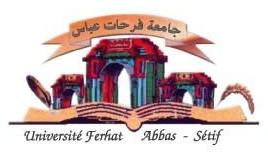 		معهد البصريات وميكانيك الدقةThèse doctorat 100 ptsLa formation-Cours de spécialité-Cours de méthodologie de recherche et initiation a la didactique et à la pédagogie-Cours de TIC-Compétence en anglais12pts06pts06pts06ptsTravaux de recherche scientifiquePublications :-- Communications :- - - ------Total----- ptsMembre de jury Nom et Prénom Grade Spécialité EtablissementD’appartenance  PrésidentRapporteurExaminateurExaminateurExaminateur